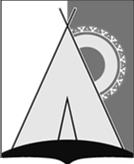 АДМИНИСТРАЦИЯ СЕЛЬСКОГО ПОСЕЛЕНИЯ РУССКИНСКАЯСургутского районаХанты-Мансийского автономного округа - ЮгрыПОСТАНОВЛЕНИЕ« 28» октября 2013 года									№ 12д. РусскинскаяО мерах по обеспечению безопасности в период подготовки и проведения «Дня Народного Единства»на территории  сельского поселения РусскинскаяВо исполнение постановления администрации Сургутского района от 25.10.2013 № 4699 «О мерах по обеспечению безопасности в период подготовки и проведения Дня Народного Единства» на территории  Сургутского района», а также в целях надёжного функционирования систем жизнеобеспечения сельского поселения Русскинская, предупреждения чрезвычайных ситуаций, обеспечения пожарной безопасности, недопущения террористических актов на территории сельского поселения Русскинская в период подготовки и празднования «Дня Народного Единства» рекомендовать:Утвердить план мероприятий по обеспечению безопасности в период подготовки и проведения «Дня Народного Единства»  на территории сельского поселения Русскинская, согласно приложению 1 к постановлению.Рекомендовать руководителям учреждений, организаций и предприятий всех форм собственности взять под личный контроль осуществление  мероприятий по усилению антитеррористической защищенности в период с 02 по 05 ноября 2013 года. В учреждениях и организациях, проводимых праздничные мероприятия на период с 02 по 03 ноября 2013 года, организовать дежурство ответственных лиц, обеспечив взаимодействие с органами министерства внутренних дел, подразделениями противопожарных служб и единой дежурно-диспетчерской службой управления по делам гражданской обороны и чрезвычайными ситуациями Сургутского района (далее по тексту - ЕДДС).Ответственным лицам за проведение праздничных мероприятий докладывать информацию к 9-00 о запланированном проведении мероприятия (примерном количестве участников, начале и окончании мероприятия) и по окончании мероприятия в муниципальное казённое учреждение «Единая дежурно-диспетчерская служба Сургутского района» по телефону 529-112. Утвердить график дежурства ответственных лиц по администрации сельского поселения Русскинская на период с 02 по 05 ноября 2013 года, согласно приложению 2 к настоящему постановлению.При осложнении обстановки, связанной с возможными чрезвычайными ситуациями и террористическими актами, проявлением экстремисткой деятельности, незамедлительно предоставлять информацию в муниципальное казённое учреждение «Единая дежурно-диспетчерская служба Сургутского района» по телефону 52-91-12, дежурную часть ОМВД России по Сургутскому району по телефону 74-60-02.6. Утвердить инструкцию ответственного лица по администрации сельского поселения Русскинская, согласно приложению 3 к настоящему постановлению.7.  Контроль за выполнением постановления оставляю за собой.Глава сельскогопоселения Русскинская									А.В. СытовПриложение к постановлению															администрации сельского поселения															Русскинская																от «28» октября 2013 года № 12План мероприятий по обеспечению пожарной и антитеррористической безопасности в период подготовки и проведения «Дня Народного Единства» на территории сельского поселения Русскинская Приложение 2 к постановлениюадминистрации сельского поселенияРусскинскаяот «28» октября 2013 года № 12График дежурстваОтветственных лиц по администрации сельского поселения РусскинскаяНа период с 02 по 05 ноября 2013 годаОзнакомлены:  Приложение 3 к постановлениюадминистрации сельского поселенияРусскинскаяот «28» октября 2013 года № 12ИНСТРУКЦИЯответственного лица по администрации сельского поселения Русскинская	В целях координации действий и оперативного решения по неотложным вопросам жизнеобеспечения сельского поселения Русскинская и его жителей в выходные и праздничные дни, ответственный дежурный обязан:           - при заступлении на дежурство уточнить о проводимых мероприятиях в сельском поселении Русскинская;  	- принимать безотлагательные меры по устойчивому функционированию объектов жизнеобеспечения и оперативному решению поступающих обращений граждан;	- осуществлять координацию действий и взаимный обмен информацией для оперативного принятия мер с ЕДДС Сургутского района, администрациями городских и сельских поселений;	- незамедлительно информировать главу сельского поселения Русскинская (лицо его замещающее) о принятых мерах по устранению возникших чрезвычайных происшествиях и поступившим обращениям граждан.№ п/пМероприятияСрок исполненияОтветственные исполнители1Проверка объектов жизнеобеспечения (с составлением актов) на территории сельского поселения Русскинская с 30.10.2013г. по 03.11.2013г.- Комиссия по профилактике терроризма и экстремизма муниципального образования сельское поселение Русскинская2Обеспечение мест проведения праздничных мероприятий на предмет обнаружения взрывчатых веществ и взрывчатых устройств с использованием технических средств и служебных собак (с составлением актов)с 02.11.2013г. по 05.11.2013г.- Комиссия по профилактике терроризма и экстремизма муниципального образования сельское поселение Русскинская;- отдел министерства внутренних дел по Сургутскому району(по согласованию)3Принятие мер, исключающих неконтролируемую парковку автотранспорта у зданий, в которых проводятся праздничные мероприятияс 02.11.2013г. по 05.11.2013г.- Комиссия по профилактике терроризма и экстремизма муниципального образования сельское поселение Русскинская;- отдел министерства внутренних дел по Сургутскому району(по согласованию)4Инструктирование ответственных лиц за проведение мероприятий по порядку действия в случае возникновения угрозы или совершения террористического акта, оказание методической помощи по вопросам обеспечения антитеррористической, противопожарной безопасностис 30.10.2013г. по 05.11.2013г.- Вдовина Е.С., специалист 1 категории администрации сельское поселение Русскинская; - Токарева М.С., инструктор по противопожарной профилактике отдельного поста (деревня) Русскинская филиала казенного учреждения Ханты-Мансийского автономного округа – Югры «Центроспас-Югория» по Сургутскому району (по согласованию) 5Проведение проверок исправности автоматической пожарной сигнализации, систем оповещения о пожаре, аварийного освещения, состояния путей эвакуации, исправность электрических сетей, оборудования и систем защитного отключения электроэнергии, источников противопожарного водоснабжения и первичных средств пожаротушенияс 30.10.2013г. по 05.11.2013г.- Руководители учреждений, организаций и предприятий всех форм собственности;- Вдовина Е.С., уполномоченный на решение задач в области гражданской обороны и чрезвычайных ситуаций сельского поселения Русскинская- начальник отдельного поста (деревня) Русскинская филиала казенного учреждения Ханты-Мансийского автономного округа – Югры «Центроспас-Югория» по Сургутскому району (по согласованию) 6Проведение среди населения разъяснительной работы, направленной на повышение организованности и бдительности, готовности к действиям в чрезвычайных ситуациях, укрепление взаимодействия с правоохранительными органамипостоянно- Вдовина Е.С., уполномоченный на решение задач в области гражданской обороны и чрезвычайных ситуаций сельского поселения Русскинская7Ведение мониторинга развития общественно-политической и социальной обстановки в сельском поселении Русскинская, направленное на своевременное вскрытие и локализацию предпосылок возможных конфликтных ситуаций, недопущения перерастания их в проявление экстремистского и террористического характера постоянно- Комиссия по профилактике терроризма и экстремизма муниципального образования сельское поселение Русскинская8Проведение проверки готовности к развертыванию пункта временного размещенияс 30.10.2013г. по 05.11.2013г.- Постоянно действующая эвакоприемная комиссия сельского поселения Русскинская9Организация дежурства медицинских работников и необходимого запаса медикаментов в случае ЧС с 02.11.2013г. по 05.11.2013г.- Абубекерова Эльвира Мурзабековна, заведующий Русскинской амбулаторией (по согласованию)10Организация дежурства караула ПЧ Русскинская и готовности специализированной техники на случай ЧСс 02.11.2013г. по 05.11.2013г.- начальник отдельного поста (деревня) Русскинская филиала казенного учреждения Ханты-Мансийского автономного округа – Югры «Центроспас-Югория» по Сургутскому району (по согласованию) № п/пДатаФ.И.О.ДолжностьКонтактные телефоны1с 09.00 02.11.2013 по 09.00 03.11.2013Вдовина Е.С.Специалист 1 категории737-048 р.т.737-043 д.т.89224362651 сот.2с 09.00 03.11.2013по 09.00 04.11.2013Кривых И.Л.Ведущий специалист737-917 р.т.737-069 д.т.89044814500 сот.3с 09.00 04.11.2013по 09.00 05.11.2013Егоров М.А.Ведущий специалист737-035 р.т.737-161 д.т.91-38-99 сот.4со 02.11.2013 г. по 05.11.2013 г.В здании администрации круглосуточно находится вахтер, согласно графика работыВ здании администрации круглосуточно находится вахтер, согласно графика работы737-987 р.т.